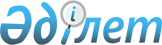 Об обеспечении связью органов государственного управления в чpезвычайных ситуациях на теppитоpии Республики Казахстан
					
			Утративший силу
			
			
		
					Постановление Кабинета Министров Республики Казахстан от 4 октября 1993 года N 981. Утратило силу - постановлением Правительства РК от 3 ноября 2005 года N 1097 (P051097)(вводится в действие со дня подписания)



      В целях обеспечения связью органов государственного управления в чрезвычайных ситуациях на территории республики Кабинет Министров Республики Казахстан ПОСТАНОВЛЯЕТ: 



      1. Для обеспечения связью органов государственного управления в чрезвычайных ситуациях, а также при организации и проведении аварийно-спасательных, аварийно-восстановительных и других неотложных работ в районе бедствия использовать в приоритетном порядке государственные системы и ведомственные сети связи и передачи информации министерств и ведомств Республики Казахстан. 



      2. Утвердить прилагаемое Положение о порядке обеспечения связью в чрезвычайных ситуациях на территории Республики Казахстан. 



      3. Министерству связи, Штабу гражданской обороны Республики Казахстан, главам областных, Алматинской и Ленинской городских администраций совместно с министерствами и ведомствами республик, имеющими ведомственные сети связи и передачи информации, обеспечить разработку и осуществление мероприятий по организации связи в чрезвычайных ситуациях.

     4. Секретно.

     5. Секретно.

     6. Секретно.

     7. Секретно.

     8. Штабу гражданской обороны Республики Казахстан обеспечить контроль за ходом выполнения настоящего постановления и ежегодное представление информации по данному вопросу в Кабинет Министров Республики Казахстан.

   

Премьер-министр




Республики Казахстан


                                     Утверждено



                           постановлением Кабинета Министров



                                 Республики Казахстан



                              от 4 октября 1993 г. N 981




                             


ПОЛОЖЕНИЕ 






             о порядке обеспечения связью в чрезвычайных 






             ситуациях на территории Республики Казахстан


 




      1. Настоящее Положение определяет общий порядок предоставления связи должностным лицам Государственной комиссии Республики Казахстан по чрезвычайным ситуациям, областных, городских и районных комиссий по чрезвычайным ситуациям <*>, а также оперативным группам (штабам), образуемым для ликвидации последствий чрезвычайных ситуаций, телефонной и документальной (открытой и закрытой) связи по государственной сети, в том числе с использованием узлов связи запасных пунктов управления по ведомственным сетям министерств и ведомств, включая сети и средства Министерства обороны, Министерства внутренних дел и Комитета национальной безопасности Республики Казахстан, для обмена информацией, относящейся к компетенции этих комиссий в режиме повышенной готовности и в повседневной деятельности. 



      Сноска. Далее по тексту - комиссии по чрезвычайным ситуациям. 



      Обеспечение правительственной междугородной и городской связью, шифрованной документальной связью осуществляется в порядке, определенном для данных видов связи. 



      2. Для организации планирования и обеспечения связью комиссий по чрезвычайным ситуациям и оперативных групп (штабов) штабами гражданской обороны совместно с Министерством связи республики разрабатываются, согласовываются и в установленном порядке утверждаются соответствующие схемы организации связи при возникновении в республике (области, городе, районе) чрезвычайных ситуаций. 



      3. В повседневной деятельности при угрозе или возникновении чрезвычайных ситуаций председателям комиссий по чрезвычайным ситуациям и другим должностным лицам по спискам, утвержденным председателями комиссий по чрезвычайным ситуациям, предоставляется право использования действующей телефонной и телеграфной связи, организованной с узлов связи гражданской обороны, и они являются абонентами станций связи этих узлов. 



      4. Председателю Государственной комиссии Республики Казахстан по чрезвычайным ситуациям и его заместителю связь по государственной и ведомственным сетям, в том числе международная, предоставляется в приоритетном порядке. 




               


II. Использование государственных сетей связи 






      5. Предприятия связи Министерства связи Республики Казахстан обеспечивают предоставление междугородной телефонной и телеграфной связи, а в необходимых случаях радиосвязи должностным лицам комиссий по чрезвычайным ситуациям, а также оперативным группам (штабам) по действующим средствам государственной сети. 



      При повреждении участков государственной сети Министерством связи республики в кратчайшие сроки проводятся мероприятия по восстановлению сети имеющимися и выделяемыми силами и средствами. 



      6. Предоставление должностным лицам комиссий по чрезвычайным ситуациям междугородных телефонных переговоров в повседневной деятельности с категорией срочности "вне всякой очереди" и "государственная" осуществляется в установленном порядке (по списку) с заказом переговоров с любого телефона через коммутатор междугородной телефонной станции с указанием фамилии, номера телефона, с которого будет производиться разговор абонента. 



      7. Из районов чрезвычайных ситуаций предприятия связи Министерства связи республики обеспечивают возможность ведения междугородных телефонных переговоров должностных лиц комиссий по чрезвычайным ситуациям и оперативным группам (штабам) по паролю "Бедствие", незамедлительно после переговоров по категории "вне всякой очереди" с разъединением ведущихся переговоров по другим категориям срочности. 



      Право пользования междугородной телефонной связью по паролю "Бедствие" предоставляется из любого населенного пункта с телефонов предприятий и организаций Министерства связи республики по предъявлению соответствующих удостоверений. 



      8. Для передачи документальных сообщений, исходящих от должностных лиц комиссий по чрезвычайным ситуациям и оперативных групп (штабов), при режиме повышенной готовности или чрезвычайных ситуациях, предприятиями связи Министерства связи республики предоставляется комиссиям право передачи телеграмм с отметкой "Шторм", обработка, передача и доставка которых осуществляются незамедлительно. 



      9. При необходимости и наличии технической возможности предприятиями связи Министерства связи республики выделяются прямые каналы государственной сети из районов чрезвычайных ситуаций по заявкам оперативных групп связи (с оплатой стоимости аренды этих каналов связи за счет средств, выделяемых на ликвидацию последствий чрезвычайных ситуаций). 




                


III. Использование ведомственных сетей связи 






      10. При чрезвычайных ситуациях министерства и ведомства республики, имеющие действующие ведомственные сети связи в районе бедствия, предоставляют должностным лицам комиссий по чрезвычайным ситуациям и оперативным группам (штабам) возможность ведения телефонных переговоров по ведомственной сети связи в соответствии со схемой организации связи в чрезвычайных ситуациях. 



      11. В режиме повышенной готовности и в чрезвычайных ситуациях переговоры по междугородной ведомственной связи предоставляются по паролю "Бедствие": 



      при свободных каналах связи - незамедлительно после переговоров по паролям, предназначенным для оповещения; 



      при занятых каналах связи - по окончании ведущихся переговоров. 



      В повседневной деятельности переговоры по междугородной ведомственной телефонной связи предоставляются на общих основаниях. 



      Связь с междугородными ведомственными телефонными станциями осуществляется с выделенных телефонов абонентов по соединительным линиям городской (сельской) телефонной сети. 



      12. В районах чрезвычайных ситуаций должностным лицам комиссий по чрезвычайным ситуациям и оперативным группам (штабам) переговоры по междугородной ведомственной телефонной связи предоставляются: 



      с любых телефонов организаций, предприятий и объектов ведомственной принадлежности по предъявлению абонентами соответствующих удостоверений; 



      по передаточным линиям, подключаемым к местным ведомственным телефонным станциям от полевых узлов связи оперативных групп (штабов). 



      Примечание. По каналам междугородной телефонной связи, 



                  подключаемым к полевым узлам связи, допускается 



                  передача формализованной дискретной информации 



                  (без предъявления дополнительных требований к каналам 



                  связи). 



      13. В режиме повышенной готовности или в чрезвычайных ситуациях подразделения ведомственной связи министерств и ведомств обеспечивают прием от должностных лиц комиссий по чрезвычайным ситуациям и оперативных групп (штабов) телеграмм с отметкой "Шторм". 




                   


IV. Использование системы и войск 






                      связи Министерства обороны 






      14. При невозможности передачи информации по государственным и ведомственным сетям связи при чрезвычайных ситуациях для организации связи из района и в районе бедствия могут использоваться войска связи Министерства обороны Республики Казахстан. 



      15. Войска связи Министерства обороны привлекаются в чрезвычайных ситуациях по распоряжению Начальника Главного штаба Министерства обороны Республики Казахстан в соответствии с распоряжением Премьер-министра Республики Казахстан. 



      16. Связь из района и в районе бедствия организуется оперативной группой по связи, создаваемой из представителей Министерства обороны, Штаба гражданской обороны, Министерства связи, Комитета национальной безопасности Республики Казахстан. Общее руководство оперативной группой осуществляет представитель Министерства обороны. 



      17. В районе бедствия Штаб гражданской обороны республики организует и обеспечивает телефонную и телеграфную связь для взаимодействия органов государственного и местного управления, Главного штаба и воинских частей Министерства обороны, штабов и воинских частей Гражданской обороны Республики Казахстан, участвующих в ликвидации последствий чрезвычайных ситуаций. 



      18. Для оперативного обеспечения правительственной связи из района бедствия могут использоваться мобильные средства территориальных органов и частей войск правительственной связи Комитета национальной безопасности Республики Казахстан. 




             


 V. Порядок оплаты услуг связи 






      19. Оплата междугородных телефонных переговоров и сообщений документальной связи должностных лиц комиссий по чрезвычайным ситуациям и оперативных групп (штабов) и других услуг связи, при использовании государственных и ведомственных сетей связи осуществляется в установленном порядке, при этом: 



      - оплата междугородных телефонных переговоров в повседневной деятельности производится за счет бюджетных средств, предусматриваемых в сметах затрат органов государственного и местного управления, для Государственной комиссии Республики Казахстан по чрезвычайным ситуациям - в смете Управления Делами Аппарата Президента и Кабинета Министров Республики Казахстан; 



      - оплата междугородных телефонных переговоров по паролю "Бедствие" и передача телеграмм с отметкой "Шторм" производится за счет средств, выделяемых на ликвидацию последствий чрезвычайных ситуаций. 



      20. 


(Пункт 20 утратил силу - постановлением Правительства РК от 9 февраля 2005 г. 


 N 124 


 )





      21. Определенный настоящим Положением порядок используется также при обеспечении связью руководителей государственных (правительственных) комиссий, руководителей министерств, ведомств, областных, городских и районных администраций республики в районах чрезвычайных ситуаций. 

					© 2012. РГП на ПХВ «Институт законодательства и правовой информации Республики Казахстан» Министерства юстиции Республики Казахстан
				